全国的又は大規模なイベントの開催にかかる事前チェックリスト提出日：令和　　年　　月　　日１　イベントの概要　　　　　　　　　２　実施する感染防止対策の内容（実施するものにチェック）（１）徹底した感染防止等（収容率100％で開催する場合は必須）マスクの着用状況を確認し、個別に注意等を実施する。大声を出す者がいた場合、個別に注意等を実施する。（２）基本的な感染防止等マスクの着用や、大声を出さないよう促している。イベント参加者に対し、こまめな消毒や手洗いを促している。主催者側による施設内のこまめな消毒、消毒液の設置、手指消毒を実施している。法令を遵守した空調設備が設置され、こまめな換気が実施されている。入退場時の密集回避（時間差入退場等）、待合場所等の密集回避を徹底している。イベントの性質に応じて、身体的距離の確保を徹底している。飲食用に感染防止策を行ったエリア以外での飲食の制限や、休憩時間中及びイベント前後の食事等による感染防止を徹底している。入場時等に検温を実施し、発熱等の症状がある者はイベントの参加を控えてもらうようにしている。また、その際の払い戻し措置等を規定している。事前予約制としている、又は入場時に参加者の連絡先等を把握する。イベント参加者に接触確認アプリをインストールすることを促している。有症状者は出演・練習を控える等、演者の行動管理を徹底している。イベントを開催する前後には、観客やスタッフ（選手、出演者を含む）の移動中や移動先における感染防止のための適切な行動（例えば、業務上必要性のない外出等による感染リスクのある行動の回避）を促している。感染拡大予防のための業種別ガイドライン等に則した感染防止策を徹底している。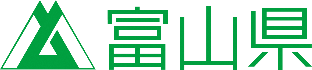 主催者及び施設管理者が、業種別ガイドラインに従った取組を行う旨、HP等で公表している。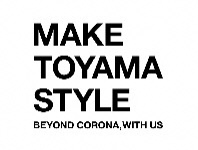 イベント名開催目的開催日時　　　　年　　　月　　　日（　　　）　　　　　時　　分から　　　時　　　分まで　　　　年　　　月　　　日（　　　）　　　　　時　　分から　　　時　　　分まで　　　　年　　　月　　　日（　　　）　　　　　時　　分から　　　時　　　分まで　　　　年　　　月　　　日（　　　）　　　　　時　　分から　　　時　　　分まで　　　　年　　　月　　　日（　　　）　　　　　時　　分から　　　時　　　分までイベントの性質入退場時や区域内の適切な行動確保　　　　　　　　 □できる　　　□できない入退場時や区域内の適切な行動確保　　　　　　　　 □できる　　　□できない入退場時や区域内の適切な行動確保　　　　　　　　 □できる　　　□できない入退場時や区域内の適切な行動確保　　　　　　　　 □できる　　　□できない入退場時や区域内の適切な行動確保　　　　　　　　 □できる　　　□できないイベントの性質大声での歓声、声援やイベント中の食事の有無　　 □あり　　　  □なし大声での歓声、声援やイベント中の食事の有無　　 □あり　　　  □なし大声での歓声、声援やイベント中の食事の有無　　 □あり　　　  □なし大声での歓声、声援やイベント中の食事の有無　　 □あり　　　  □なし大声での歓声、声援やイベント中の食事の有無　　 □あり　　　  □なしイベントの性質参加者の位置の固定の有無　　　　　　　　　　　　　  □あり　　　  □なし参加者の位置の固定の有無　　　　　　　　　　　　　  □あり　　　  □なし参加者の位置の固定の有無　　　　　　　　　　　　　  □あり　　　  □なし参加者の位置の固定の有無　　　　　　　　　　　　　  □あり　　　  □なし参加者の位置の固定の有無　　　　　　　　　　　　　  □あり　　　  □なし参加人数／収容率人％主な対象の属性
（県内外、年齢層など）主な対象の属性
（県内外、年齢層など）開催場所会場名（　屋内　・　屋外　）（　屋内　・　屋外　）（　屋内　・　屋外　）（　屋内　・　屋外　）開催場所住　所開催場所収容定員人人電話番号主催者情報団体名主催者情報住　所主催者情報代表者名担当者名主催者情報電話番号メールアドレス